第38届吉林省青少年科技创新大赛展示交流活动网络申报指南学生竞赛申报指南一、报名1.登录https://casticdec.cyscc.org/province/jl，进入活动申报官网,点击注册账号进行注册。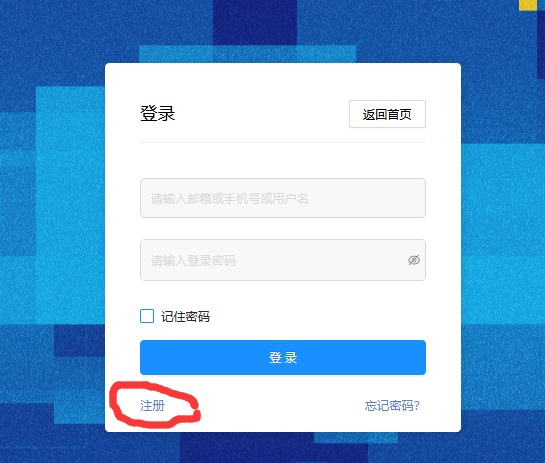 根据要求进行注册，一定使用常用手机号或邮箱，审核退回可及时收到提示消息。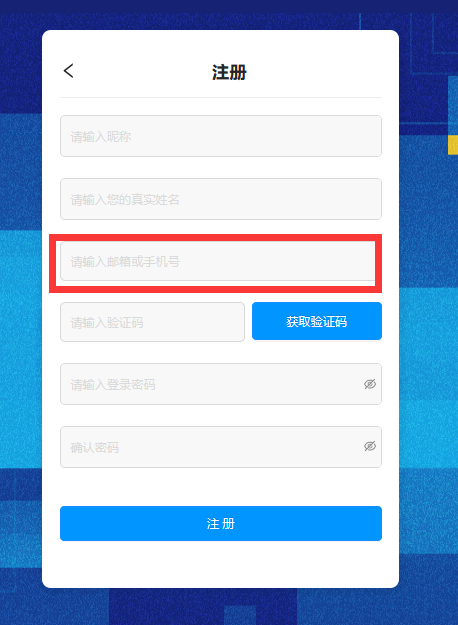 选择正确身份申报入口，点击开始申报。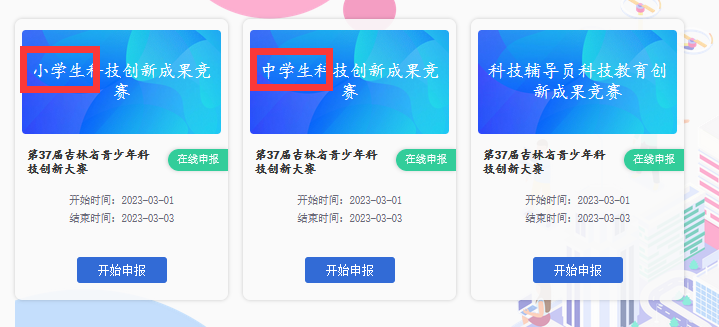 选择市（州）为参赛队员所属学校的所在区域，根据项目内容选择对应学科，后续无法更改。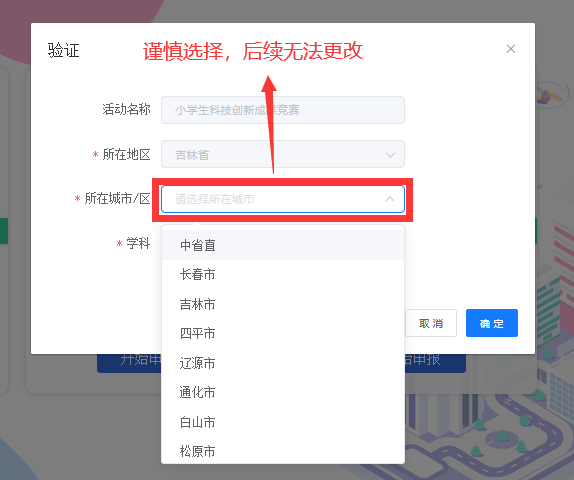 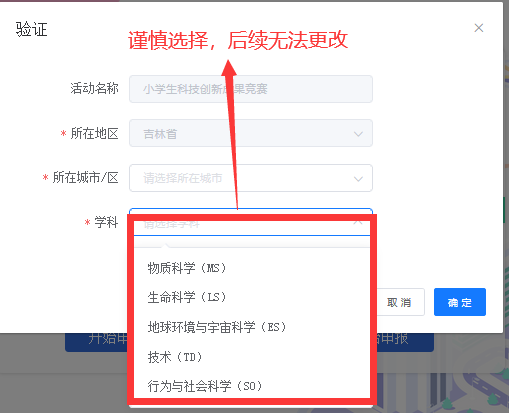 5.点击此处仔细阅读并关注申报须知。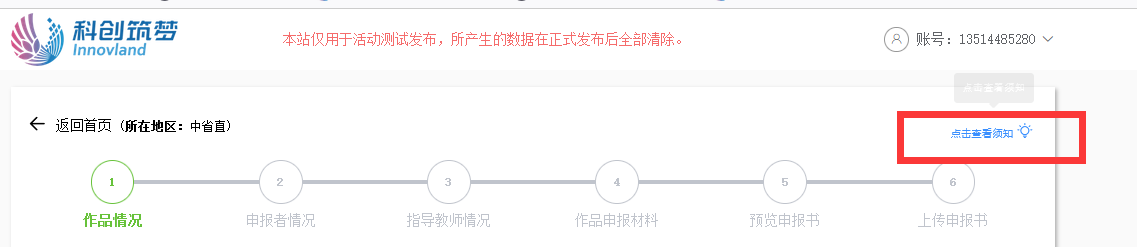 6.作品情况填写注意事项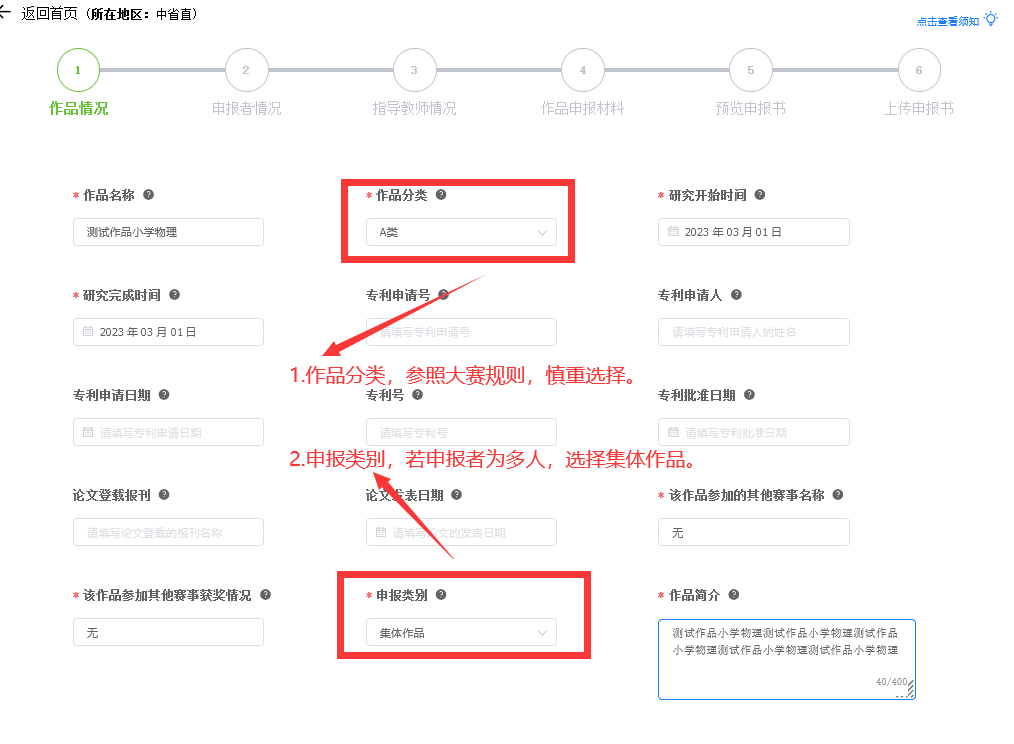 7.选手个人信息填报。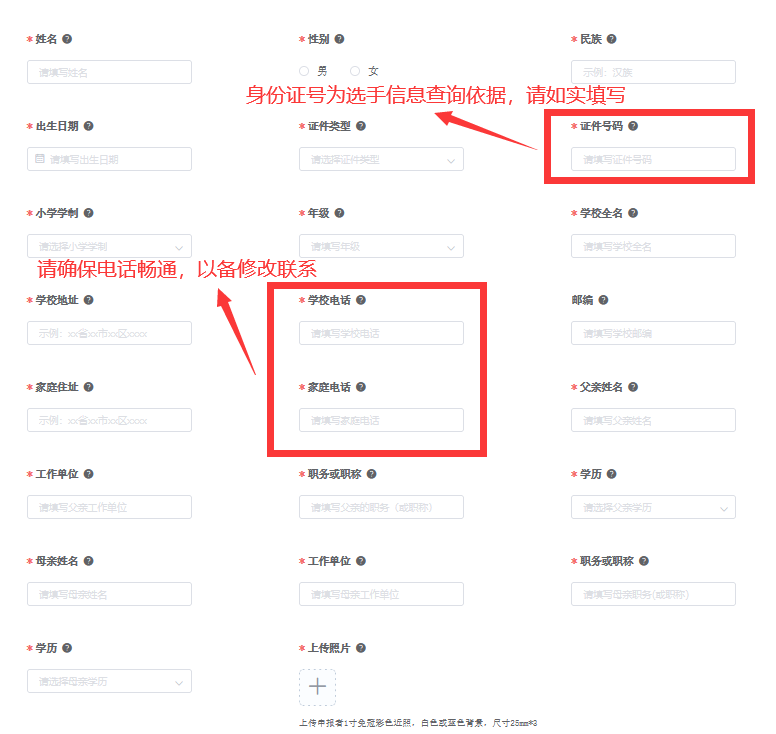 指导教师信息填报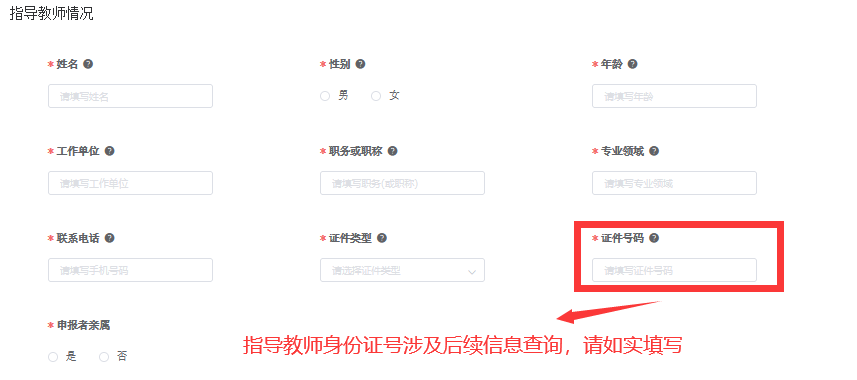 9.作品申报材料上传。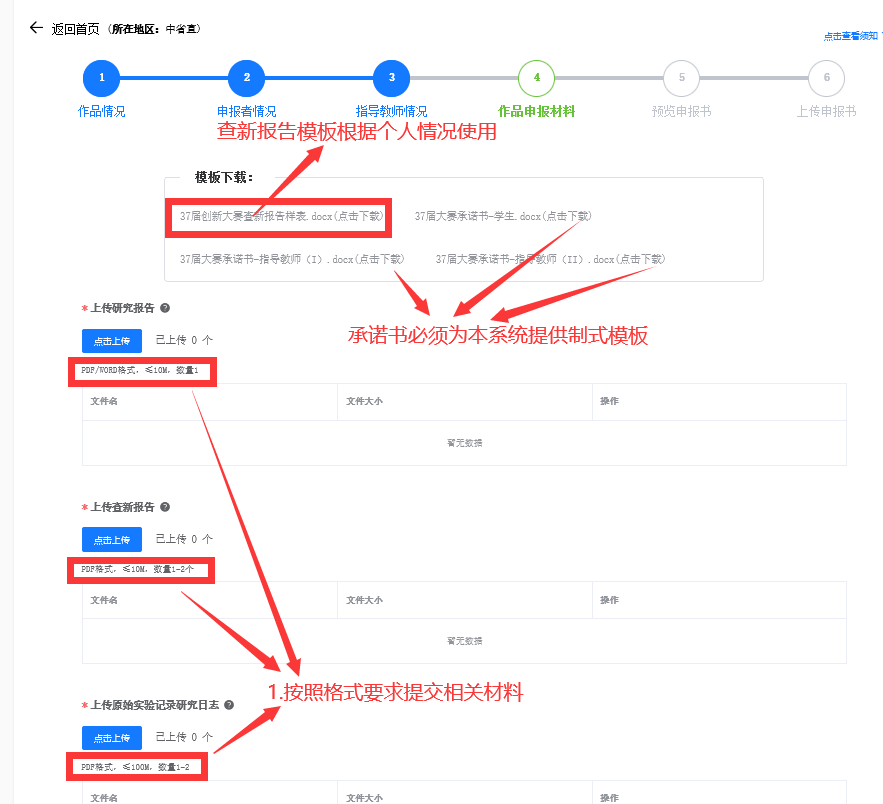 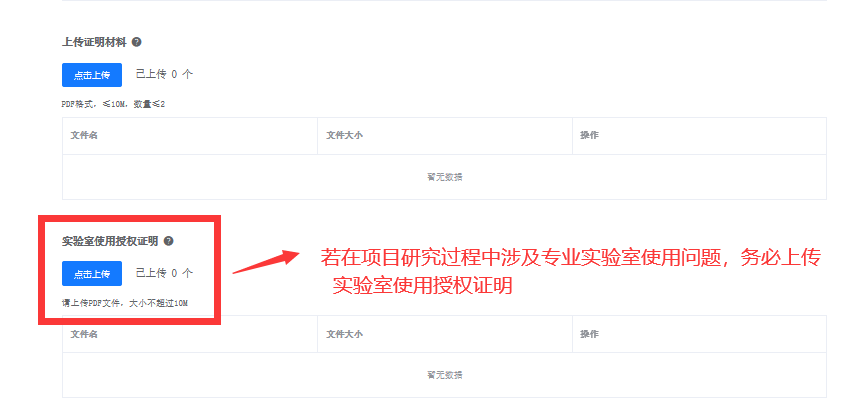 10.预览申报书，打印后，核对无误，手写签字，盖章后扫描为pdf,回传至系统中。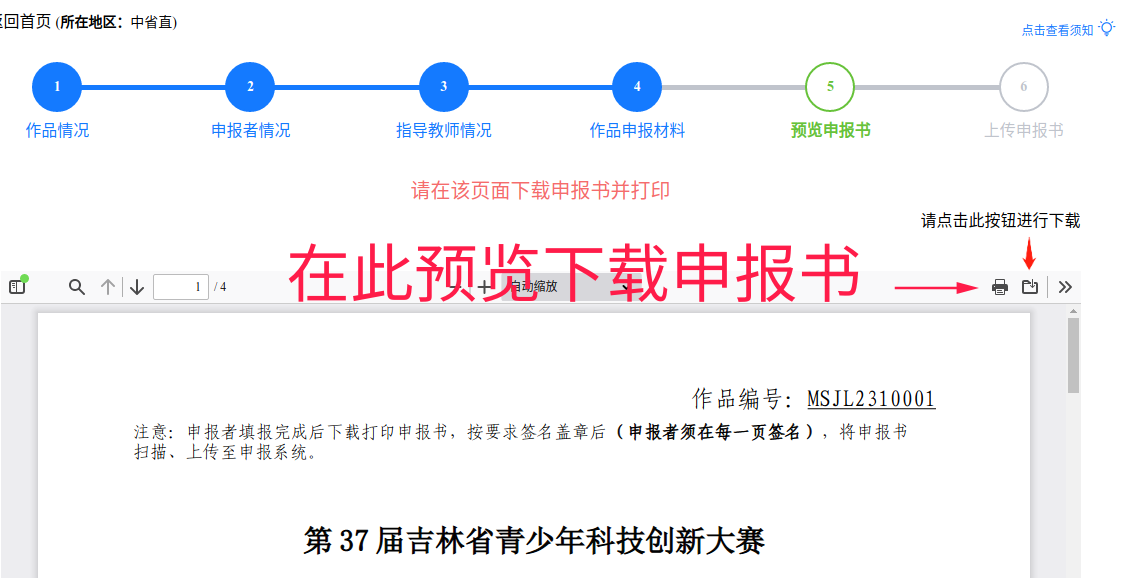 11.正式提交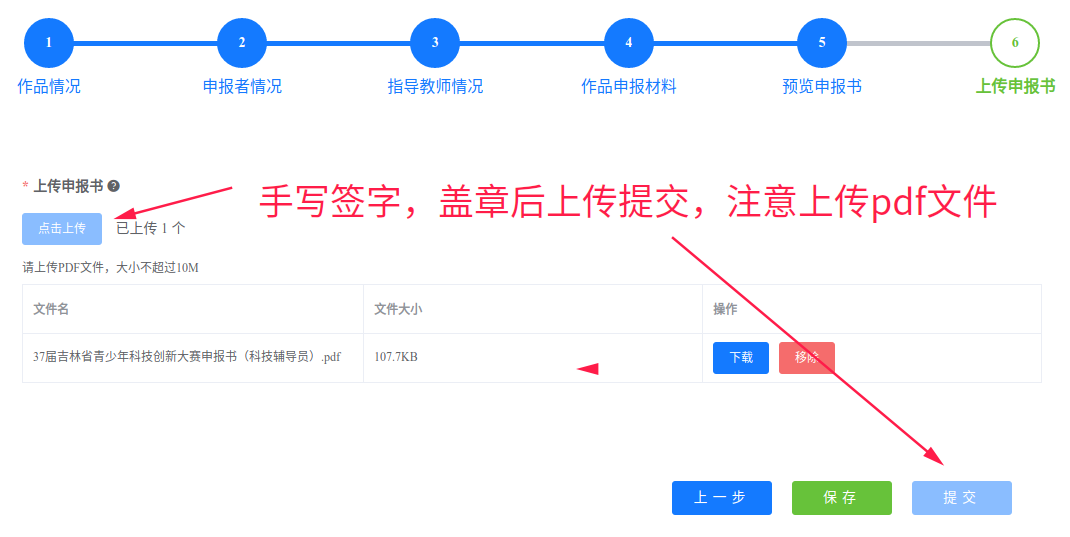 二、修改1.***注意账号提醒，收到退回提示后，请及时修改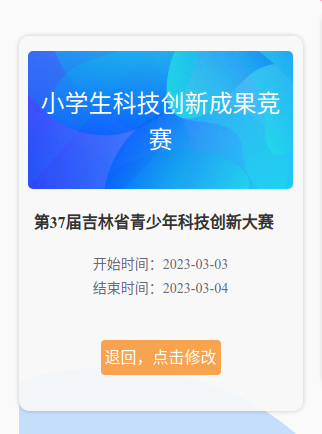 2.查看退回原因，修改后重新提交上传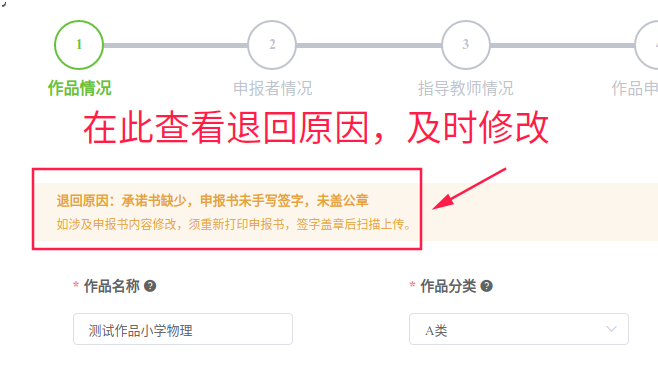 辅导员竞赛申报指南一、报名1.登录https://casticdec.cyscc.org/province/jl，进入活动申报官网,点击注册账号进行注册。根据要求进行注册，一定使用常用手机号或邮箱，审核退回可及时收到提示消息。选择正确身份申报入口，点击开始申报。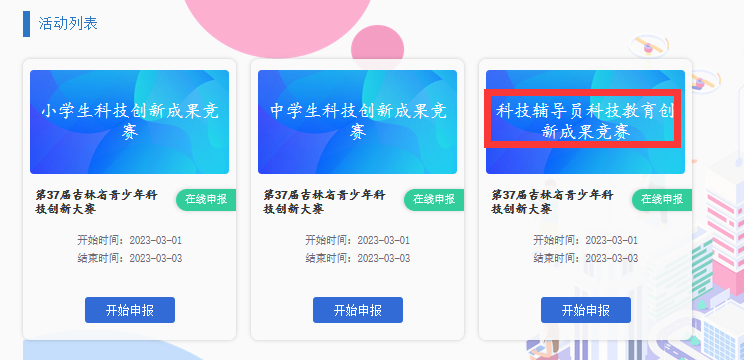 填写项目基本信息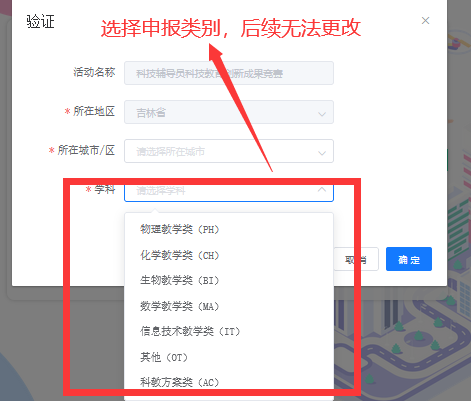 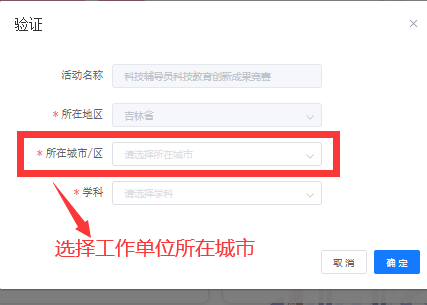 5.点击此处仔细阅读并关注申报须知。6.作品情况填写注意事项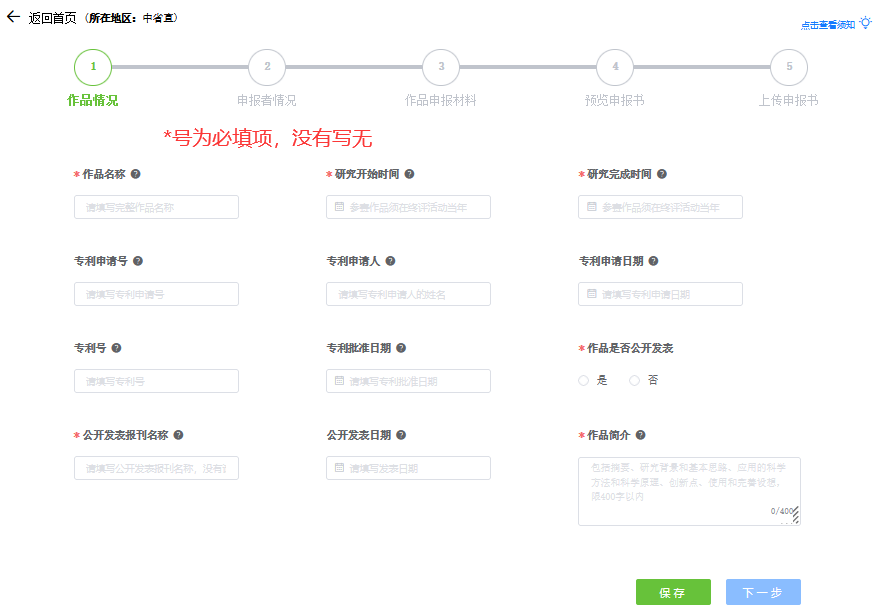 7.选手个人信息填报。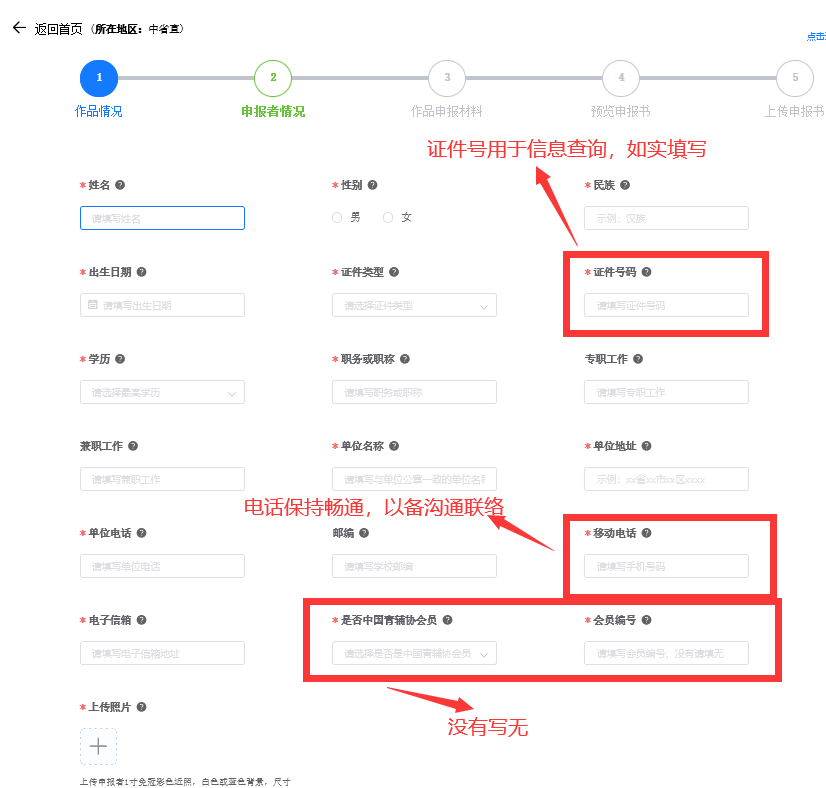 9.作品申报材料上传。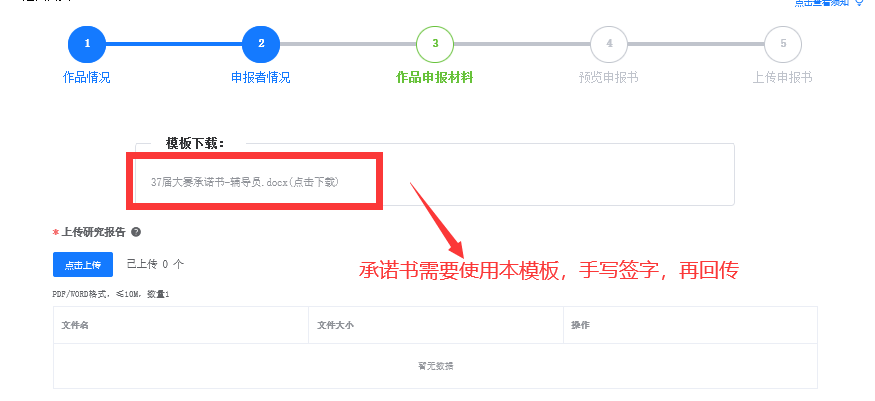 10.预览申报书，打印后，核对无误，手写签字，盖章后扫描为pdf,回传至系统中。11.正式提交二、修改1.注意账号提醒，收到退回提示后，请及时修改2.查看退回原因，修改后重新提交上传